第24屆TDK盃全國大專校院創思設計與製作競賽各位敬愛的老師及學生們：一年一度的TDK盃(第24屆)又來囉，此次以『金匠小尖兵－地球保衛戰』為主題揭開競賽序幕，趕快找至多4位夥伴、自動組可找至多6位夥伴(皆不包含指導老師) 一起來挑戰拯救地球並獲得高額獎金及出國機會！報名時間：即日起至109年3月15日(日)競賽地點：國立勤益科技大學參賽組別：飛行組、遙控組、自動組初賽時間：109年10月14日(三)至109年10月16日(五)複賽與決賽：109年10月17日(六)參賽資格：全國大專校院（含應屆畢業生）均可報名，詳情請查閱競賽簡章(http://tdk24.ncut.edu.tw)報名網站：http://tdk24.ncut.edu.tw/ 獎勵第一名：200000元(各組競賽各取一名) + 日本ROBOCON競賽觀摩（自動組至多補助4位選手）第二名：70000元(各組競賽各取一名)第三名：50000元(各組競賽各取一名)創意獎：35000元(各組競賽各取一名)科技人文獎：35000元(不分組取一名)TDK獎：100000元(不分組取一名，頒發給學校)工作團隊紀律獎：10000元(三組競賽各取一名)指導單位：教育部技職司贊助單位：財團法人TDK文教基金會主辦單位：國立勤益科技大學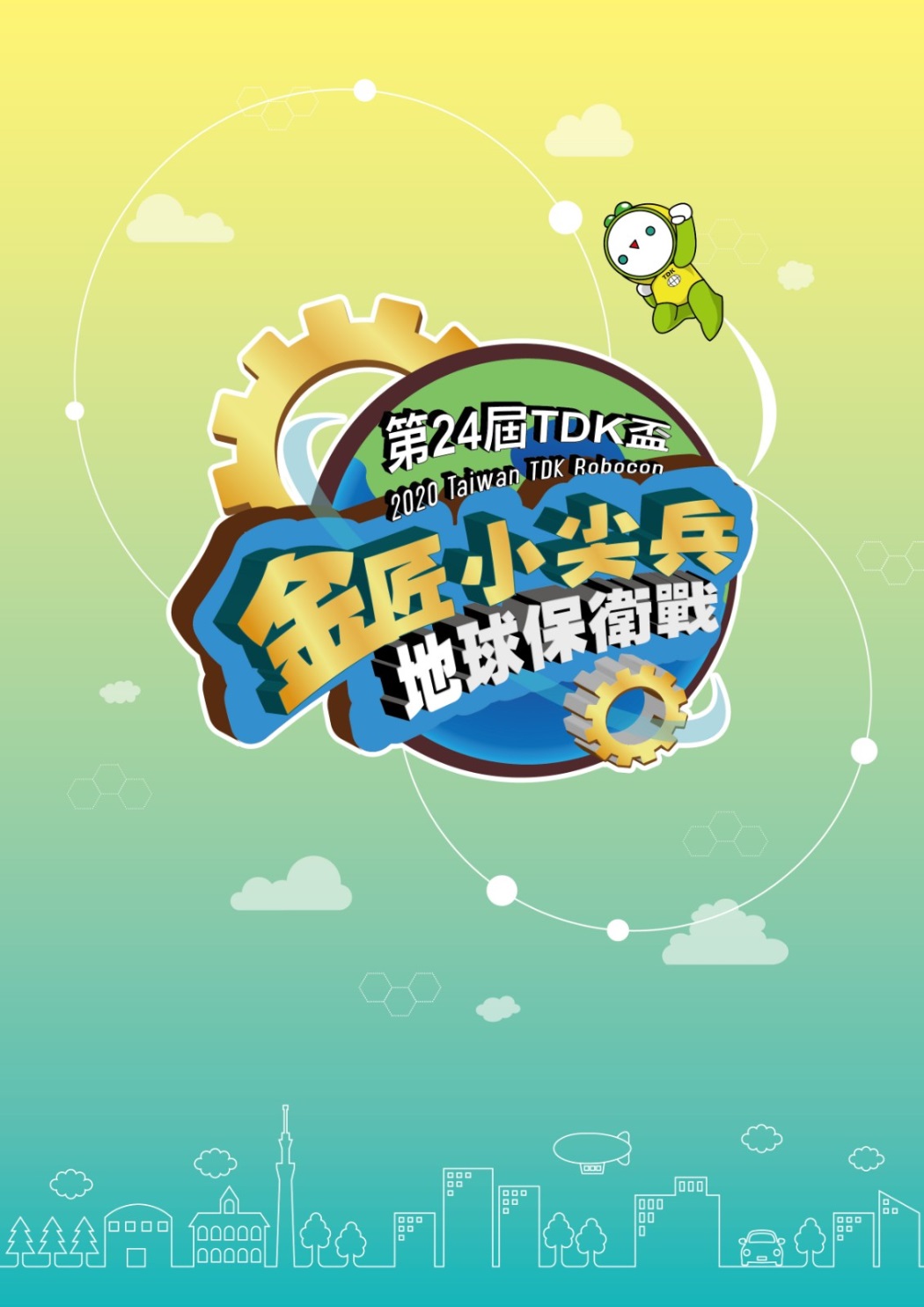 有任何問題，歡迎來電聯繫(04-23924505#2478治婷、#2635旭男)